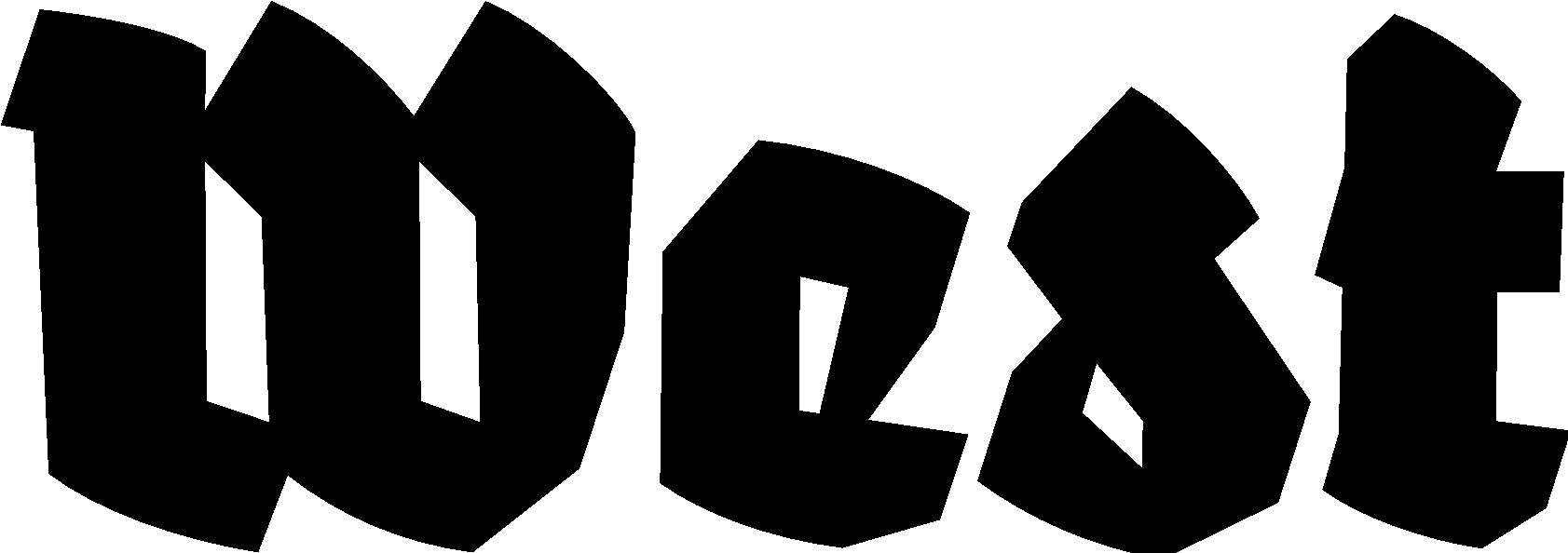 Persbericht 10.09.2022Alphabetum XIIHow? Are youExpositie: 08.10.2022 — 22.01.2023Locatie: West Den Haag in de vml. Amerikaanse ambassade, Lange Voorhout 102, Den Haag‘Alphabetum XII — How? Are you’ is een project van het collectief High on Type. Een nieuwe generatie van Nederlandse ‘letter-schrijvers’ gaat binnen dit project een publieke dialoog aan met experts uit verschillende disciplines, zoals dans, muziek en filosofie. Tijdens drie open residenties bevraagt het collectief het schrijven van letters, waarbij zij uitgaan van de schijnbaar banale vraag: Hoe? Hierdoor wordt gaandeweg het project een totaalinstallatie gerealiseerd die alle bezoekers van het Alphabetum opnieuw voor schrijven wil begeesteren.Eenmaal geleerd, lijkt het schrijven van letters een overzichtelijk en helder proces. Bij nader inzien is het dat toch vaak niet. Om überhaupt iets te kunnen schrijven zijn talloze beslissingen noodzakelijk. Zo zijn formaat, kleur, structuur, compositie, stijl, contrast, methodiek, etc. noodzakelijke keuzes om te kunnen schrijven. Maar ook vragen zoals waarom, hoezo, met wie, met wat, en wanneer, zijn onderdeel van dit proces. Terwijl in gesproken taal de manier waarop (How?) vanzelfsprekend een centrale rol speelt, is dit bij geschreven taal meestal niet het geval. Denk hierbij aan het verschil tussen het zingen van een liedje, en het schrijven van de songtekst. Terwijl kalligrafie over de vorm van de letter gaat, is schoonschrijven een reproducerende praktijk; een handeling die gebaseerd is op het naschrijven van eerder gemaakte lettervormen. Ook in de typografie is er geen sprake van het ‘letter-schrijven’, maar slechts van het maken van keuzes uit al bestaande letters.Voor dit project zal High on Type de ruimte van het Alphabetum in de vml. Amerikaanse ambassade transformeren tot een driedimensionaal schrijfblok. De bezoekers worden uitgenodigd om mee te denken en te schrijven. De drie residenten zullen vanuit hun eigen praktijk in dialoog treden met het collectief waarbij de wederzijdse ontmoeting centraal staat. In deze samenwerking wordt in drie periodes vanuit de filosofie (Henk Oosterling), dans (Sigrid Stigsdatter Mathiasssen) en muziek (Danny Wolffers) gewerkt aan een discipline-overschrijdende aanpak. Schrijven doen we immers allemaal. Het project ‘How? Are you’ laat de bezoeker anders naar schrift kijken, en wil op die manier iedereen weer voor het schrijven enthousiasmeren.High on Type zijn Vincent de Boer, Guido de Boer, Ivo Brouwer en Hans Schuttenbeld. Ze hebben de afgelopen jaren nationaal en internationaal veel furore gemaakt met hun vernieuwende manier van schrijven en daarmee het creëren van andere perspectieven. High On Type werkt samen als collectief en organiseert events. Daarnaast heeft iedereen een eigen praktijk.Henk Oosterling is een Nederlandse filosoof en schrijver. Tot 2018 was hij werkzaam als universitair hoofddocent filosofie aan de Erasmus Universiteit Rotterdam. Zijn werk richt zich op duurzaamheid en sociale kwesties, zoals pedagogie.
Sigrid Stigsdatter Mathiassen is choreograaf, performer en vocalist. Als maker gebruikt Sigrid zowel woorden als beweging als hulpmiddel om de grens tussen werkelijkheid en verbeelding te vervagen.Danny Wolfers (Legowelt), is een electroproducer en DJ uit Den Haag met internationale faam. Hij omschrijft zijn muziek als een hybride vorm van Slam Jack The Hague Electronix gecombineerd met Deep Chicago Trax, Obscure & Romantic Ghetto Technofunk en EuroHorror Soundtrack.Voor vragen kunt u contact opnemen Yael Keijzer: info@westdenhaag.nl of 070.3925359Het programma van West wordt mogelijk gemaakt door o.a. Gemeente Den Haag en het Ministerie van OCW